THE MUNICIPAL COUNCIL OF VACOAS-PHOENIX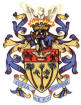 COMMUNIQUÉIn view of the COVID-19 pandemic, the Council wishes to inform members of the public that access to the Town Hall Building will be restricted.  Members of the public are requested to call at the Council only for urgent business in alphabetical order similar to supermarkets on the following allocated days during normal office hours:The following protocol has to be observed while entering the Town Hall premises :social distancing of at least 1 metre:wearing of masks is mandatory and access will be denied to members of the public who do not wear a face mask;hand sanitizers will be provided to members of the public at the entrance; andtemperature check at entrance.ComplaintsAll complaints should be made preferably on the CSU Portal or at the office of the Citizens Advice Bureau or by email on the following address mcvp@la.govmu.orgFor additional information and any other queries, members of the public are requested to consult other notices on the Municipal Website www.vacoasphoenix.org.All correspondences addressed to the Chief Executive should be sent by registered post or by email on mcvp@la.govmu.org.
The Chief Executive                                                                                   Date: 19 May 2020The Municipal Council of Vacoas-PhoenixSt Paul AvenueVacoas